_____________________________________________________________________________ПОСТАНОВЛЕНИЕ № 4с.Варяш-Баш	                  “31” марта 2023 г.О временном  ограничении  движения  транспорта по муниципальным  дорогам Варяш-Башского  сельского поселения Муслюмовского муниципального района Республики Татарстан в весенний  период  2023 года            В соответствии с Постановлением Кабинета Министров Республики Татарстан от 24.02.2023 г. №181 «О введении временных ограничений движения транспортных средств по автомобильным дорогам  общего пользования регионального или межмуниципального значения, расположенным на территории Республики Татарстан, в 2023 году»,, со статьей  48 Устава муниципального образования  «Варяш-Башское сельское поселение» Муслюмовского муниципального района Республики Татарстан  в связи с наступлением весеннего паводка в целях сохранности дорожно-транспортной сети населенных пунктов ПОСТАНОВЛЯЮ:    1. Ограничить с 1 по 30 апреля  2023 года движение всех гусеничных тракторов и тракторов колесного типа К-700, К-701, Т-150, МТЗ (все марки) и автотранспортных средств, масса которых превышает 3500 кг по муниципальным автодорогам Варяш-Башского сельского поселения.    2. Установить, что ограничение движения не распространяется на проезд транспортных средств по муниципальным автодорогам на:       - спецтранспорт структур Министерства обороны Российской Федерации, МЧС России, Министерства внутренних дел Российской Федерации, Федеральной службы исполнения наказаний Министерства юстиции Российской Федерации;      - транспортные средства, задействованные в ликвидации последствий стихийных бедствий и чрезвычайных ситуаций;      -  почтовый транспорт;      - автомобили, перевозящие продукты питания первой необходимости (хлеб, мука, молоко, сахар, соль, чай, детское питание), комбикорма, скот, птицу в населенных пунктах Варяш-Башского сельского поселения Муслюмовского муниципального района Республики Татарстан.    3. Информировать владельцев частных тракторов и руководителей с/х формирований о сроках ограничений и прекращений движения транспортных средств и по возможности использовать объездные пути.    4. Признать утратившим силу постановление  Исполнительного комитета Варяш-Башского сельского поселения Муслюмовского муниципального района  Республики Татарстан от 21.03.2022 года № 8 "О временном ограничении движения транспорта по муниципальным дорогам  Варяш-Башского сельского поселения района  в весенний  период 2022 года ".    5. Опубликовать настоящее постановление на официальном сайте Муслюмовского муниципального района Республики Татарстан и обнародовать на информационных стендах Варяш-Башского сельского поселения Муслюмовского муниципального района Республики Татарстан.   6.  Настоящее постановление вступает в силу со дня его обнародования.   7.  Контроль за исполнением постановления оставляю за собой.            Руководитель            Исполнительного комитета                                                З.З.ГалиеваРЕСПУБЛИКА ТАТАРСТАНИСПОЛНИТЕЛЬНЫЙ КОМИТЕТ  ВАРЯШ-БАШСКОГО СЕЛЬСКОГО ПОСЕЛЕНИЯ МУСЛЮМОВСКОГО МУНИЦИПАЛЬНОГО РАЙОНА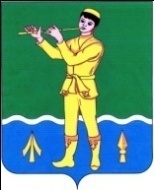 ТАТАРСТАН РЕСПУБЛИКАСЫ МӨСЛИМ МУНИЦИПАЛЬ РАЙОНЫ ВӘРӘШБАШ АВЫЛ ЖИРЛЕГЕ БАШКАРМА КОМИТЕТЫ 